TERCER SEMESTRE A Y BRESOLVER EL CUESTIONARIO DEL BLOQUE 5 LOS CAUDILLOS APOYÁNDOTE EN TUS COPIAS DE ESTE BLOQUEFECHA DE ENTREGA LA PRIMERA CLASE DE LA SIGUIENTE SEMANA 25 O 26 DE NOVIEMBREBloque 5HISTORIA DE MÉXICO  2  LOS CAUDILLOS                                                                       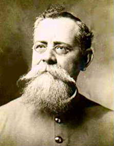 1-	¿Cuál es la situación política en la que Carranza es elegido legalmente?2-	Menciona los dos artículos constitucionales que no son aplicados en el gobierno de Carranza y ¿Por qué?3-	¿Cómo se organizan los obreros, al ser perseguidos  por exigir la aplicación de los artículos 130 y 27 constitucionales?4-	En Sonora se presentan agravios contra el gobierno federal de Carranza, por no ratificar los tratados de paz con los Yaquis y la hostilidad contra el partido de obregón y se firma el Plan de Agua Prieta, ¿En qué consiste dicho plan?5-	¿Quiénes integran la era de los sonorenses y cuanto duraron en el poder?6-	¿Quién obtuvo el triunfo en la elección del  1 de diciembre 1920, después de la muerte de Carranza durante la presidencia provisional de Huerta?7-	¿En quién se apoya Obregón en el área educativa?8-	¿Quién se consideraba el sucesor de Obregón y cuál fue la consecuencia de que nombrase Obregón a Calles?9-	¿Cuándo sube al poder Calles y cuál es su postura política?10-	¿Cómo se originó la Guerra Cristera, cuál era la consigna de este grupo y que presidente logró la paz de este movimiento?11-	¿En qué sector comienza el denominado Crack del 29?12-	En 1929 Calles fundó el Partido Nacional Revolucionario (PNR), ¿Cuál es el propósito del Jefe Máximo al  fundar dicho partido político?13-	¿Quiénes integran el Maximato?14-	Es el período presidencial de Lázaro Cárdenas:15-	¿Por qué expulsó del país Cárdenas a Plutarco Elías Calles?16-	Menciona las instituciones que se crean durante la presidencia de Cárdenas:17-	El Partido Nacional Revolucionario (PNR), cambió sus siglas por PRM, Partido Nacional Revolucionario ¿A qué se debe el cambio durante el periodo de Cárdenas?18-	¿De qué nacionalidad son los habitantes a los que se les brindo asilo político durante el periodo de Cárdenas?19-	Son los factores que influyen en la expropiación petrolera realizada por Cárdenas el 18  de marzo de 1938:20-	¿Qué instituciones se formaron en el período de Cárdenas?